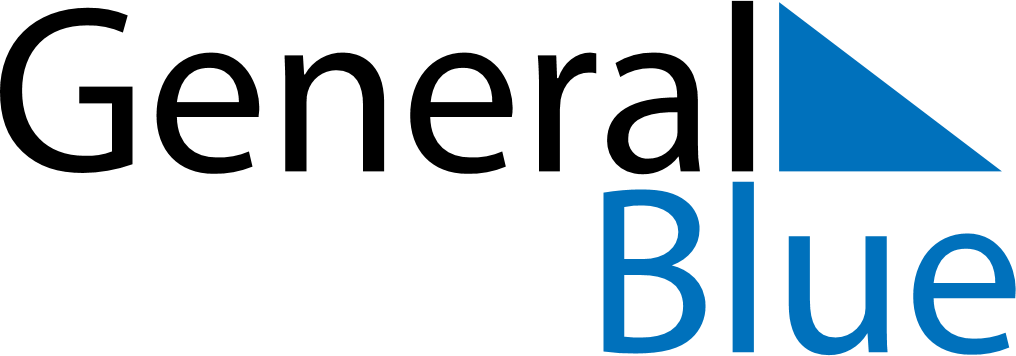 February 2021February 2021February 2021February 2021February 2021February 2021Costa RicaCosta RicaCosta RicaCosta RicaCosta RicaCosta RicaMondayTuesdayWednesdayThursdayFridaySaturdaySunday12345678910111213141516171819202122232425262728NOTES